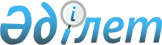 Қазақстан Республикасы Үкіметінің 2008 жылғы 30 қаңтардағы N 78 қаулысына өзгерістер енгізу туралы
					
			Күшін жойған
			
			
		
					Қазақстан Республикасы Үкіметінің 2009 жылғы 20 шілдедегі N 1104 Қаулысы. Күші жойылды - Қазақстан Республикасы Үкіметінің 2017 жылғы 31 тамыздағы № 529 қаулысымен (алғашқы ресми жарияланған күнінен кейін күнтізбелік он күн өткен соң қолданысқа енгізіледі)
      Ескерту. Күші жойылды - ҚР Үкіметінің 31.08.2017 № 529 қаулысымен (алғашқы ресми жарияланған күнінен кейін күнтізбелік он күн өткен соң қолданысқа енгізіледі).
      Қазақстан Республикасының Үкіметі ҚАУЛЫ ЕТЕДІ: 
      1. "Биологиялық қауіпсіздік мәселелері жөнінде комиссия құру туралы" Қазақстан Республикасы Үкіметінің 2008 жылғы 30 қаңтардағы N 78 қаулысына мынадай өзгерістер енгізілсін: 
      Биологиялық қауіпсіздік мәселелері жөніндегі комиссияның құрамына мыналар енгізілсін: 
      Вощенкова                       - Қазақстан Республикасының Денсаулық 
      Тамара Анатольевна                сақтау вице-министрі 
      Евниев                          - Қазақстан Республикасының Ауыл 
      Арман Қайратұлы                   шаруашылығы вице-министрі 
      Мамытбеков                      - Қазақстан Республикасының Индустрия 
      Еділ Құламқадырұлы                және сауда вице-министрі 
      Аманқабжан                      - Қазақстан Республикасы Қаржы 
      Алмат Аманұлы                     министрлігі Заң қызметі 
                                        департаментінің директоры 
      Байбеков                        - Қазақстан Республикасы Экономика 
      Мырзақасым Ниязбекұлы             және бюджеттік жоспарлау 
                                        министрлігі Экономика салаларын 
                                        дамыту департаментінің директоры 
      Садықов                         - Қазақстан Республикасы Сыртқы 
      Барлыбай Кәрімұлы                 істер министрлігі Көп жақты 
                                        ынтымақтастық департаментінің 
                                        директоры 
      Бөлтіріков                      - Қазақстан Республикасы Қоршаған 
      Руслан Ескендірұлы                ортаны қорғау министрлігінің 
                                        Экологиялық реттеу және бақылау 
                                        комитеті төрағасының орынбасары; 
      "Қуанғанов                      - Қазақстан Республикасының Білім 
      Фархат Шаймұратұлы                және ғылым вице-министрі, төраға 
                                        орынбасары" 
      деген жолдағы "вице-министрі" деген сөздер "министрлігінің жауапты хатшысы" деген сөздермен ауыстырылсын; 
      көрсетілген құрамнан Бишімбаев Қуандық Уәлиханұлы, Омаров Қадыр Тоқтамысұлы, Күрішбаев Ақылбек Қажығұлұлы, Темірханов Кеңес Қайыргелдіұлы, Ермекова Несіпбала Әбсағитқызы, Тәшібаев Мұрат Сейітжанұлы, Оразалиева Зәбира Жандарқызы шығарылсын. 
      2. Осы қаулы қол қойылған күнінен бастап қолданысқа енгізіледі. 
					© 2012. Қазақстан Республикасы Әділет министрлігінің «Қазақстан Республикасының Заңнама және құқықтық ақпарат институты» ШЖҚ РМК
				
Қазақстан Республикасының
Премьер-Министрі
К.Мәсімов